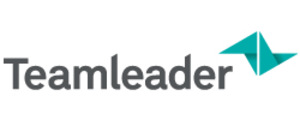 $SALE_TITLE_DETAILED$$QUOTATION_TEXT$$PAGEBREAK$$DOCUMENT_SIGNATURE_AREA$$DEPARTMENT_INFO$$RESPONSIBLE_PERSON_CONTACT_DATA$$CLIENT_INFO$$CLIENT_CONTACT_PERSON_INFO$$TEXT_QUOTATION_NR$$TEXT_QUOTATION_DATE$$QUOTATION_NR$$DATE$$DESCRIPTION_HEADER$$DESCRIPTION_HEADER$$AMOUNT_HEADER$$AMOUNT_HEADER$$PRICE_PER_UNIT_HEADER$$PRICE_PER_UNIT_HEADER$TotalTotalTotal$SUBTITLE$$SUBTITLE$Total:Total:$SUBTITLE_TOTAL$$SUBTITLE_TOTAL$$SUBTITLE_TOTAL$$DESCRIPTION$$LONG_DESCRIPTION$$DESCRIPTION$$LONG_DESCRIPTION$$AMOUNT$$AMOUNT$$PRICE_PER_UNIT$$PRICE_PER_UNIT$$LINE_TOTAL$$LABEL_TOTALS$$LABEL_TOTALS$$LABEL_TOTALS$$LABEL_TOTALS$$VALUE_TOTALS$$VALUE_TOTALS$$LABEL_END_TOTAL$$LABEL_END_TOTAL$$LABEL_END_TOTAL$$LABEL_END_TOTAL$$TOTAL_INCL_VAT$$TOTAL_INCL_VAT$